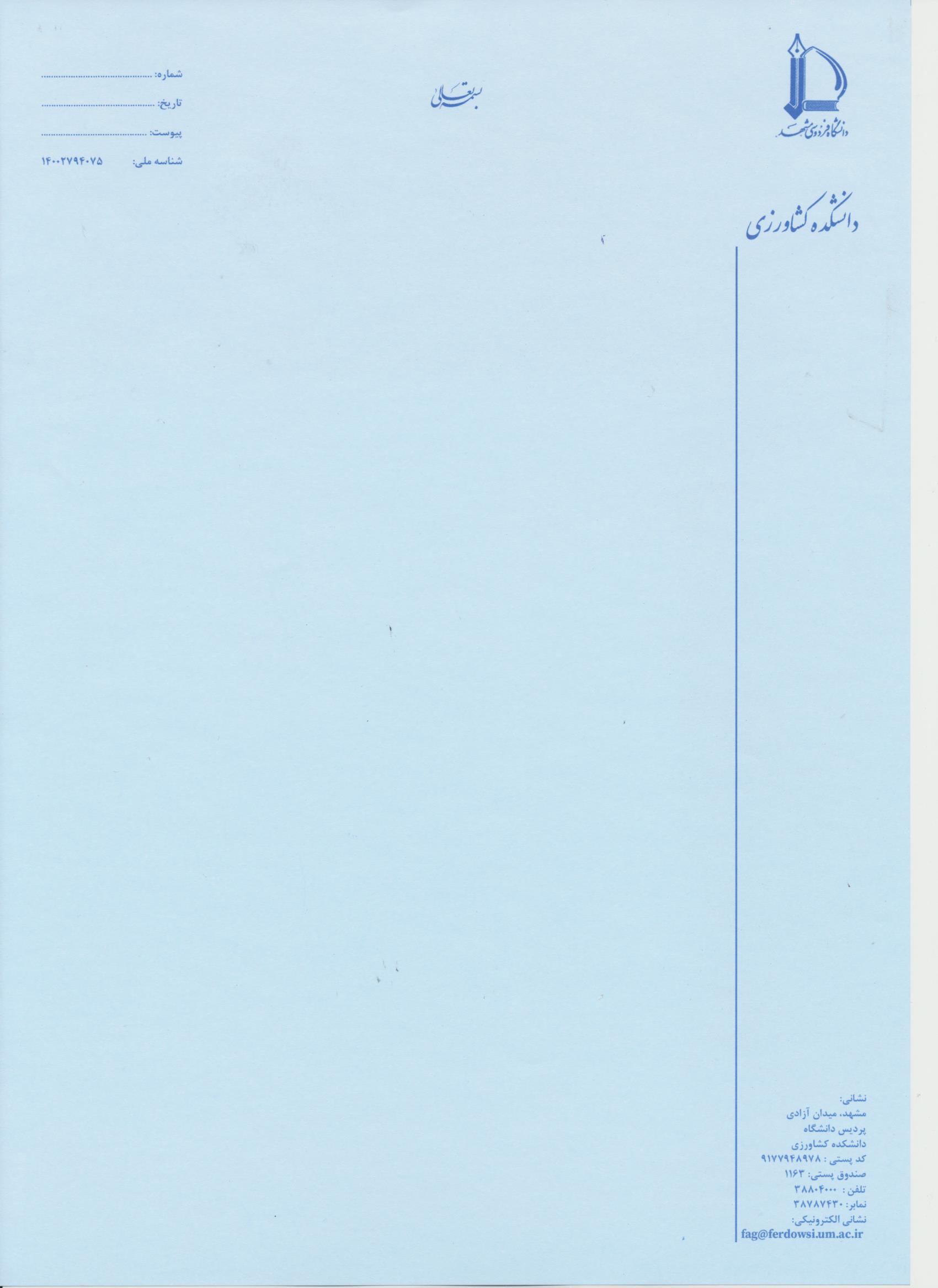 به نام خدااینجانب ................................... استاد راهنمای دانشجو ................................. به شماره دانشجویی ................................ مقطع ........................................ اعلام می نمایم که تاریخ دقیق دفاع دانشجو .............................................. خواهد بود.گزارشی از وضعیت تحصیلی دانشجو :دلایل تاخیر دانشجو:                                                                                                 امضا